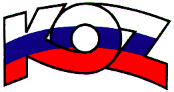 KONFEDERÁCIA ODBOROVÝCH ZVÄZOV SLOVENSKEJ REPUBLIKYMateriál na rokovanieHSR SR 6. 11. 2017bod č. 7S T A N O V I S K Ok Návrhu zákona, ktorým sa mení a dopĺňa zákon č. 305/2005 Z. z. o sociálnoprávnej ochrane detí a o sociálnej kuratele a o zmene a doplnení niektorých zákonov v znení neskorších predpisov a ktorým sa menia a dopĺňajú niektoré zákonyPopis návrhuNávrh zákona, ktorým sa mení a dopĺňa zákon č. 305/2005 Z. z. o sociálnoprávnej ochrane detí a o sociálnej kuratele a o zmene a doplnení niektorých zákonov v znení neskorších predpisov a ktorým sa menia a dopĺňajú niektoré zákony, je zameraný na podporu dostupnosti rôznych foriem odbornej pomoci ohrozeným a rizikovým rodinám s deťmi, na podporu plnenia funkcií rodiny. Pokračuje v procese deinštitucionalizácie náhradnej starostlivosti vrátane odbornej pomoci zameranej na zotrvanie detí v starostlivosti ich rodičov, resp. na návrat detí do rodičovskej starostlivosti.Primárnym cieľom návrhu zákona je zlepšiť situáciu v dostupnosti odbornej pomoci deťom a ich rodinám založenej na dobrovoľnej báze. Na základe výsledku odbornej diskusie zástupcov štátnej správy, zariadení sociálnoprávnej ochrany detí a sociálnej kurately a akreditovaných subjektov pôsobiacich v oblasti, je podstatou navrhovaného riešenia využitie potenciálu zariadení sociálnoprávnej ochrany detí a sociálnej kurately  na riešenie dostupnosti ambulantnej a terénnej odbornej pomoci deťom a ich rodinám, ako aj na zlepšenie dostupnosti odbornej pomoci pobytovou formou. Po dohode zástupcov zariadení bol sformovaný návrh na vytvorenie nového druhu multifunkčného zariadenia z dnešných detských domovov, krízových stredísk a resocializačných stredísk, v ktorom by boli utvorené podmienky aj pre rozvoj ambulantných a terénnych opatrení a dobrovoľných pobytov – centra pre deti a ich rodiny. V Čl. III sa navrhuje zlepšenie finančnej podpory náhradnej starostlivosti, ktoré bezprostredne súvisí a podporuje navrhované zmeny na podporu deinštitucionalizácie v článku I., zmenami a doplneniami zákona č. 627/2005 Z. z. o príspevkoch na podporu náhradnej starostlivosti o dieťa v znení neskorších predpisov. Súčasťou predkladaného návrhu je aj plnenie ďalšieho programového záväzku vlády Slovenskej republiky - posilnenie finančnej podpory starostlivosti príbuzných a blízkych o deti, o ktoré sa nestarajú ich biologickí rodičia, aby čo najviac takýchto detí vyrastalo v rodinnom prostredí. Predloženým návrhom sa veľmi mierne zvyšujú všetky dávky poskytované deťom pri náhradnej starostlivosti aj náhradným rodičom (približne o 2 eurá), ale opakovaný príspevok dieťaťu v náhradnej starostlivosti sa rozdeľuje na 3 kategórie: do 10 rokov, medzi 10 – 15 rokmi a nad 15 rokov veku dieťaťa a jednotná dávka 138,13 eura sa zvyšuje na 182,12 euro, 209,44 euro a 227,65 euro.Účinnosť návrhu zákona v čl. I a čl. II sa predpokladá od 1. apríla 2018  a v čl. III od 1. júla 2018. Dĺžka legisvakačnej lehoty je vzhľadom na implementáciu zákona do aplikačnej praxe primeraná.Stanovisko KOZ SRV rámci medzirezortného pripomienkového konania predložený Návrh zákona, ktorým sa mení a dopĺňa zákon č. 305/2005 Z. z. o sociálnoprávnej ochrane detí a o sociálnej kuratele a o zmene a doplnení niektorých zákonov v znení neskorších predpisov a ktorým sa menia a dopĺňajú niektoré zákony KOZ SR hodnotila pozitívne.K návrhu zákona predloženého na rokovanie HSR SR KOZ SR nemá pripomienky.Závery a odporúčaniaKOZ SR odporúča Návrh zákona ktorým sa dopĺňa zákon č. 305/2005 Z. z. o sociálnoprávnej ochrane detí a o sociálnej kuratele a o zmene a doplnení niektorých zákonov v znení neskorších predpisov a ktorým sa menia a dopĺňajú niektoré zákony               na ďalšie legislatívne konanie.